Ilford County High School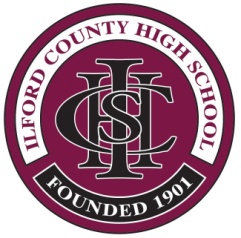 Summer 2020 – A Level Post Results ServicesForm D:  Appeal on the basis of my Mock Examination ResultPlease use a Separate Form for Each SubjectCandidate Name: .......................................................................................................................		(Print Name – Use Capital Letters)Candidate Number: .........................................	Date of Birth: ...............................................I wish to express an interest in making  an appeal on the basis of my Mock Examination Result.  My appeal is detailed below and the evidence is attached.  I understand that the grounds on which an appeal can be made have not yet been published.Candidate Signature: ……………………………………...…………. 		Date: …………………...........Parent Signature: ……………………………………………………		Date: …………………...……….COMPLETED FORM to be with the Examinations Office by:Thursday 10th September 2020 to allow for investigation to be completed before the Ofqual deadline of 17th September 2020Completed forms can be sent by email to:examinations@ichs.org.uk Examination BoardSubjectModule / Unit DescriptionSupporting Evidence (All evidence must be attached to this form or it will not be considered)